Γραμμική παρεμβολή για τον υπολογισμό του Υ, με γνωστά το Χ, ΧΑ, ΧΒ, ΥΑ και ΥΒ: Ποιότητα x με βάση την ιδιότητα Α:	 	, όπου Α: v, u, h ή s.Καταστατική Εξίσωση Ιδανικών Αερίων: Pv = RT [kJ/kg]		PV = mRT [kJ]Έργο ογκομεταβολής:	Έργο ογκομεταβολής υπό σταθερή πίεση: Wb = P*(V2 – V1)  [kJ] 			wb = P*(v2 – v1)  [kJ/kg]Έργο ογκομεταβολής ισοθερμοκρασιακής διεργασίας:  Έργο ογκομεταβολής πολυτροπικής διεργασίας (PVn = C):  Ορισμός ενθαλπίας:	Η = U + PV [kJ]		h = u + Pv  [kJ/kg] (όπου PV το Wb για σταθερή πίεση)1ος Νόμος για κλειστά συστήματα:	Q – W = U2 – U1		Q – Wother = H2 – H1 	[kJ](Wother κάθε έργο εκτός από το Wb)	q – w = u2 – u1		q – wother = h2 – h1 	[kJ/kg]Μαζική παροχή [kg/s]:	m’ = ρ*V’	όπου V’ η ογκομετρική παροχή [m3/s] και ρ η πυκνότητα [kg/m3]			m’ = ρ*Vav*A	όπου Vav η ταχύτητα [m/s] και Α η διατομή του αγωγού [m2]1ος Νόμος για ανοικτά συστήματα:	Q – W = m’(H2 – H1 + )  [kJ]     q – w = h2 – h1 +   [kJ/kg]Ακροφύσια/Διαχύτες:	q = w = 0			Στραγγαλιστές:	h1 = h2 Καθαρό έργο:	Wnet = Wout – Win = Qin - Qout [kJ]		wnet = wout – win = qin - qout [kJ/kg]		Θερμική απόδοση:	nth = Wnet/Qin = wnet/qin = 1 – Qout/Qin = 1 – qout/qin	(Carnot: nth = 1 – TL/TH)Συντελεστής λειτουργίας:	ψυγεία:	  	COPR = QL/Win = QL/(QH – QL) 	(Carnot: COPR,C = TL/(TH – TL)αντλίες θερμ.:	COPHP = QH/Win = QH/(QH – QL) (Carnot: COPHP,C = TH/(TH – TL)Μεταβολή Εντροπίας για ιδανικά αέρια:	s2 – s1 = so2 – so1 – Rln(P2/P1)		[kJ/kgK]Ισεντροπικές διεργασίες ιδανικών αερίων:	0 = so2 – so1 – Rln(P2/P1)  so2 = so1 + Rln(P2/P1)							V2/V1 = v2/v1 = vr2/vr1		P2/P1 = Pr2/Pr1Ισεντροπική απόδοση:	στροβίλων	ns = wa/ws = (h1 – h2)/(h1 – h2s) < 1			συμπιεστών	ns = ws/wa = (h2s – h1)/(h2 – h1) < 1			αντλιών	ns = ws/wa = v*(P2 – P1)/(h2 – h1) < 1Κύκλος Otto 	qin = u3 – u2, qout = u4 – u1, wnet = qin – qout, r = Vmax/Vmin	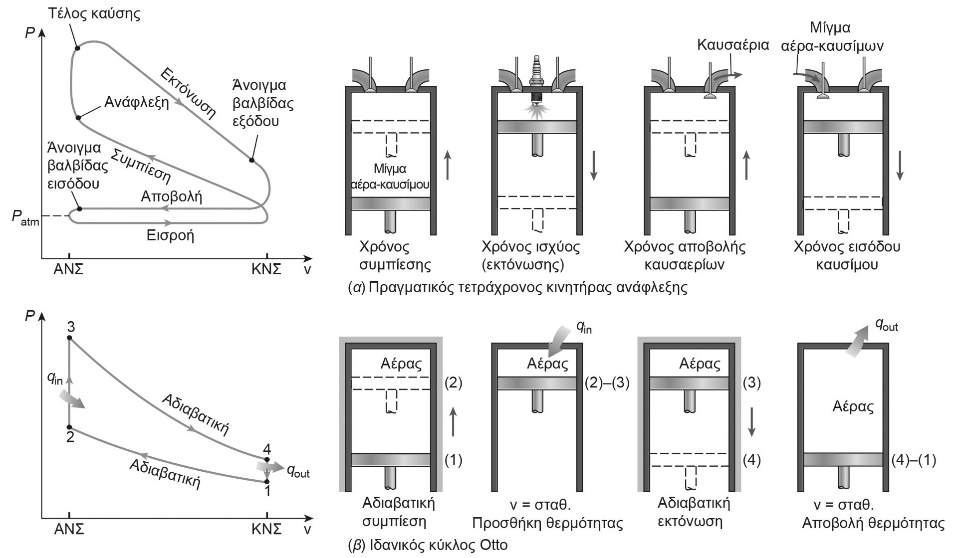 Κύκλος Diesel 	qin = h3 – h2, qout = u4 – u1, wnet = qin – qout, r = Vmax/Vmin, rc = V3/V2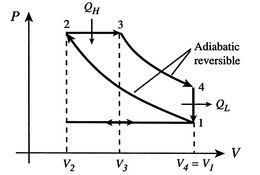 Κύκλος Αεριοστροβίλουwin = h2 – h1		rp = P2/P1 = P3/P1 = P3/P4 = P2/P4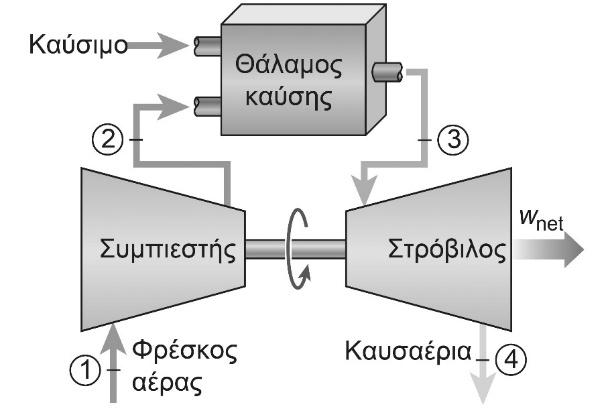 qin = h3 – h2		wnet = wout - winwout = h3 – h4	αποτελεσματικότητα αναγεννητή:Κύκλος Ατμοστροβίλου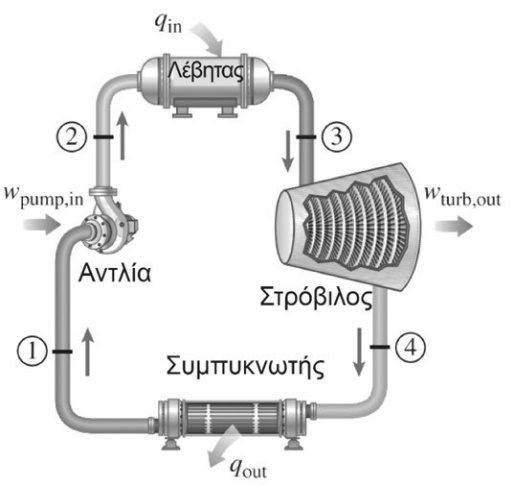 win = h2 – h1 = v1*(P2-P1)		qin = h3 – h2		wnet = wout - winwout = h3 – h4qout = h4 – h1συνδυασμένος κύκλος:Θερμική απόδοση: nth = wnet/qin = Wnet/Qin		Ισεντροπική απόδοση:	στροβίλων: ns = wa/ws = Wa/WsΚύκλοι Ψύξης								συμπιεστή/αντλίας: ns = ws/wa = Ws/Wa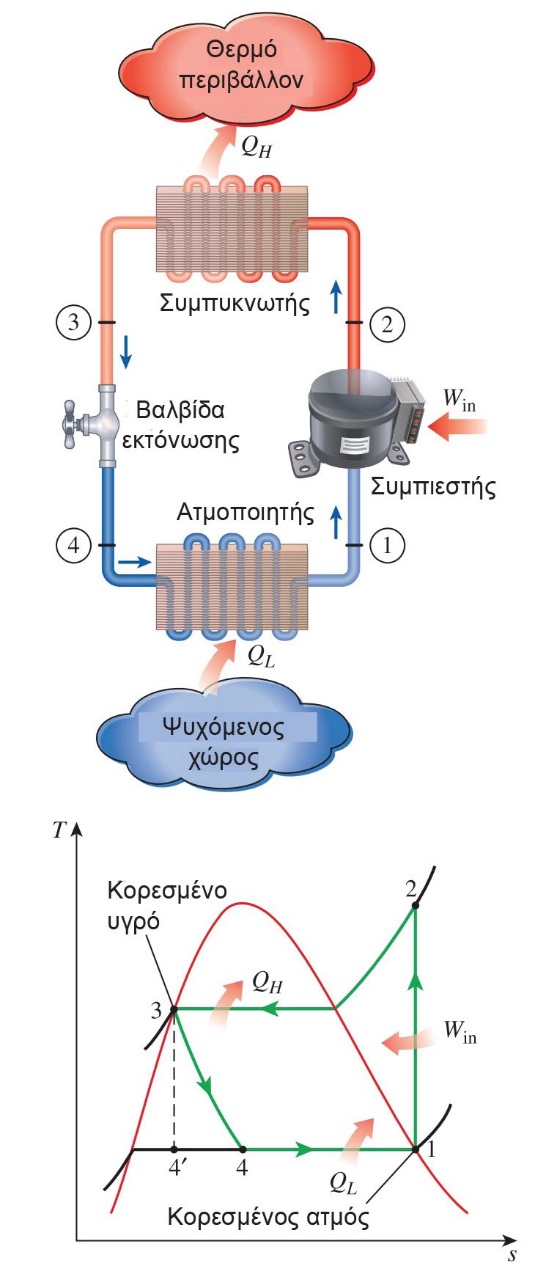 COPHP = OH/Win = qH/winCOPR = OL/Win = qL/winwin = h2 – h1		qL = h1 – h4		qH = h2 – h3Γραμμική παρεμβολή για τον υπολογισμό του Υ, με γνωστά το Χ, ΧΑ, ΧΒ, ΥΑ και ΥΒ: Ποιότητα x με βάση την ιδιότητα Α:	 	, όπου Α: v, u, h ή s.